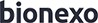 Bionexo do Brasil LtdaRelatório emitido em 02/05/2023 10:14CompradorIGH - HUAPA - HOSPITAL DE URGÊNCIA DE APARECIDA DE GOIÂNIA (11.858.570/0004-86)AV. DIAMANTE, ESQUINA C/ A RUA MUCURI, SN - JARDIM CONDE DOS ARCOS - APARECIDA DE GOIÂNIA, GO CEP: 74969-210Relação de Itens (Confirmação)Pedido de Cotação : 281699994COTAÇÃO Nº 36413 - LABORATÓRIO - HEAPA ABRIL/2023Frete PróprioObservações: *PAGAMENTO: Somente a prazo e por meio de depósito em conta PJ do fornecedor. *FRETE: Só serão aceitas propostas com frete CIF e para entrega no endereço: AV. DIAMANTE, ESQUINA C/ A RUA MUCURI, JARDIM CONDE DOS ARCOS, AP DE GOIÂNIA/GO CEP: 74969210, dia e horário especificado. *CERTIDÕES: As Certidões Municipal, Estadual de Goiás, Federal, FGTS e Trabalhista devem estar regulares desde a data da emissão da proposta até a data do pagamento. *REGULAMENTO: O processo de compras obedecerá ao Regulamento de Compras do IGH, prevalecendo este em relação a estes termos em caso de divergência.Tipo de Cotação: Cotação Normal Fornecedor :Data de Confirmação :Produto	Código ProgramaçãoFabricante    Embalagem Fornecedor	Comentário	Justificativa	PreçoPreçoRent(%)  Quantidade     ValorUsuáriode EntregaUnitário FábricaTotalFILTRO PARA RETENCAO DE LEUCOCITOS EM5    CONCENTRADO38637	-	HAEMONETICS	1CEIComércio Exportação e001.RC1VAE - FILTRO PARA REMOCAO DE LEUCOCITOS E MICROAGREGADOS-	R$	R$10 Unidade	R$Danielly Evelyn Pereira Da CruzHEMACIAS PARAImportação   DE CONCENTRADO144,7700  0,00001.447,7000UTILIZAÇÃO BEIRA LEITO - UNIDADEde Materiais Médicos LtdaDE HEMACIAS E SANGUE TOTAL HAEMONETICS REF: RC1VAE28/04/202314:30Total Parcial:10.0	R$1.447,7000Total de Itens da Cotação: 12     Total de Itens Impressos: 1Produto	Código ProgramaçãoFabricante    Embalagem Fornecedor	Comentário	Justificativa	PreçoPreçoRent(%)  Quantidade     ValorUsuáriode EntregaUnitário FábricaTotalTESTE RAPIDO8		COVID-19 AG NASOFARINGEO44124	-COVID 19 AG HECIN SCIENTIFIC C/20 - HECIN SCIENTIFCCAIXACepalab Laboratorios Ltda EPPnull;1 - Não atende a condição de pagamento/prazo.R$ 3,8700R$	200 Unidade0,0000R$ 774,0000Danielly Evelyn Pereira Da Cruz28/04/202314:30TESTE RAPIDO DE BETA HCG - CAIXATIRA P/ TESTE DE GRAVIDEZ NA URINA ( HCG ),Cepalabcx c/ 100Cepalab Laboratorios Ltda EPPnull;1 e 2 -Respondeu incorretamente o item cotado. 3 - Respondeu frete FOB. 4 - Nãorespondeu e-mail de homologação.R$ 49,0000R$ 0,0000R$ 147,0000Danielly Evelyn Pereira Da Cruz28/04/202314:30Total Parcial:203.0	R$921,0000Total de Itens da Cotação: 12     Total de Itens Impressos: 2Produto	Código ProgramaçãoFabricante    Embalagem Fornecedor	Comentário	Justificativa	PreçoPreçoRent(%)  Quantidade     ValorUsuáriode EntregaUnitário FábricaTotalKIT DE REAGENTES DETIPAGEMSANGUINEA38641	-KIT TIPAGEM SANGUINEA A, B, D -  - EBRAMFRASCOGleidson Rodrigues Ranulfo Eireli - Eppnull	-R$ 84,0000R$ 0,0000R$ 168,0000Danielly Evelyn Pereira Da Cruz28/04/202315:23LAMINA P/ MICROSCOPIA FOSCA CAIXA C/50 UNIDADES -> LAMINAS DEVIDRO COMPONTA FOSCA CAIXA COM 50 UNIDADES - CAIXA6333	-LAMINA FOSCA LAPIDADA 26X76MMM CX C/ 50 - GLOBAL TRADE - GLOBALCAIXAGleidson Rodrigues Ranulfo Eireli - Eppnull;1 E 3 -Respondeu frete FOB. 2 - Nãoatende   a condição de pagamento/prazo.R$ 6,9900R$ 0,000020 Caixa	R$139,8000Danielly Evelyn Pereira Da Cruz28/04/202314:30TUBO PARA COLETA DE11   SANGUE TAMPAROXA 4ML -PACOTE C/ 100 UNIDADES41573	-TUBO EDTA K3 4 ML CX C/100 - BIOCON- BIOCONRACKGleidson Rodrigues Ranulfo Eireli - Eppnull;1e 6 - Não respondeu e-mail de homologação.2,3 e 4 -Respondeu incorretamente o item cotado. 5 - Respondeu frete FOB.R$ 49,9000R$ 0,000024 Pacote	R$1.197,6000Danielly Evelyn Pereira Da Cruz28/04/202314:30Total Parcial:46.0	R$1.505,4000Total de Itens da Cotação: 12     Total de Itens Impressos: 3Produto	Código ProgramaçãoFabricante    Embalagem Fornecedor	Comentário	Justificativa	PreçoPreçoRent(%)  Quantidade     ValorUsuáriode EntregaUnitário FábricaTotalTUBO PARA COLETA DE SANGUE TAMPA10   AMARELA 4ML -PCT C/ 100 UNIDADES41572	-TUBO A VACUO 3,5ML COM GEL SEPARADOR TP. AMARELA, FIRSTLABCX	H M Borges	null;1 6 e 8 - Não atende   a condição de pagamento/prazo.2,3 e 4 -Respondeu incorretamente o item cotado. 9 - Respondeu frete FOB. 5 e 7 - Nãorespondeu e-mail de homologação.R$ 89,0000R$ 0,000015 PacoteR$ 1.335,0000Danielly Evelyn Pereira Da Cruz28/04/202314:30TUBO PARA COLETA FLURETO TAMPA CINZA 2ML-> TUBO PARA COLETA DE SANGUE COM ANTICOAGULANTE FLURETO DE12		SODIO COM TAMPA DE CORCINZA COM VOLUME DE 2ML EMBALAGEM COM 100 UNIDADES.TUBO PLASTICO. - UNIDADE38969	-TUBO A VACUO EM PLASTICO FLUORETO DE SODIO 2ML, GLOBALCX	H M Borges	null;1 - Não atinge faturamento mínimo. 2,3,4,5 - Respondeu incorretamente o item cotado. 6 - Respondeu frete FOB.R$ 52,2000R$	8 PacoteR$ 417,6000Danielly Evelyn Pereira Da Cruz28/04/202314:30Total Parcial:R$ 1.752,6000Total de Itens da Cotação: 12     Total de Itens Impressos: 2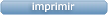 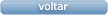 Clique aqui para geração de relatório completo com quebra de páginaTotal Geral:R$ 5.626,7000FornecedorFaturamento MínimoPrazo de EntregaValidade da PropostaCondições de PagamentoFreteObservações1CEI Comércio Exportação e Importação de Materiais Médicos LtdaRIO DE JANEIRO - RJUsuário Ws Cei Comercio Exportacao E Imp - (21) 2287-9788cotacao.bionexo@cei- brasil.comMais informaçõesR$ 100,00004 dias após confirmação22/04/202330 ddlCIFATENÇÃO: ENTREGA SUJEITA A DISPONIBILIDADE DE ESTOQUE, DESDE QUE O PEDIDO SEJA CONFIRMADO EM ATÉ 12 HORAS. PARA COMPRAS SUPERIORES A R$ 1.000,00 FRETE GRÁTIS. PARA COMPRAS INFERIORES A R$1.000,00 FRETE A COBRAR NO VALOR DE R$125,00. PRODUTO SUJEITO A DESTAQUE DE IPI. SUJEITO A ANÁLISE DE CRÉDITO||2Cepalab Laboratorios Ltda EPPSÃO JOSÉ DA LAPA - MG ALFREDO FITTIPALDI MASSARO - 11964461819bionexo@cepalab.com.brMais informaçõesR$ 921,00003 dias após confirmação21/04/202330/42/54 ddlCIFnull3Gleidson Rodrigues Ranulfo Eireli - Epp GOIÂNIA - GOGleidson Rodrigues Ranulfo - 62 3093-5116cotacoesopcao@gmail.comMais informaçõesR$ 300,00002 dias após confirmação20/04/202330 ddlCIFnull4H M BorgesGOIÂNIA - GOHarley Borges - 62 3581-0361 vitalmedgo@gmail.comMais informaçõesR$ 250,00002 dias após confirmação21/04/202330 ddlCIFnull